Раздел 1 - Общая информация 1.	Название Компании: _____________________________________________________2.	Юридический и фактический адрес Компании: _______________________________3.	Укажите год начала деятельности Компании: ________________________________4. 	Опишите вид деятельности Компании и её Дочерних компаний: _______________5	Форма собственности Компании (на момент заполнения):	❑Частная                                                      	         ❑Публичная	       (ценные бумаги Компании 		                     (ценные бумаги Компании       не котируются на фондовых биржах)                       котируются на фондовых биржах)6. 	(а)   Укажите  основных акционеров Компании:			(б)	Общее количество акций Компании, находящихся у Директоров и Должностных лиц (включая прямое и опосредованное владение) ________________________7.  За последние три года:	(a)	Менялось ли название Компании?	❑да    ❑нет	(б)	Происходили какие-либо слияния и поглощения?		❑да    ❑нет	(в)	Какая-либо Дочерняя компания была продана или прекратила деятельность?	❑да    ❑нет	(г)	Изменилась структура акционеров Компании? 	❑да   ❑нет (д) Рассматриваются ли в настоящее время Компанией или любой её Дочерней компанией планы о поглощении, предложения о приобретении компаний или проходит ли в данное время или планируется слияние компаний?	❑да   ❑нет(е) Известно ли Компании о любом предложении, относящемся к её приобретению другой компанией?	❑да   ❑нет	Если “да” на любой из вопросов пункта 7, пожалуйста, предоставьте детали.			               _______________________________________________________											____Структура органов управления Компании (отметьте галочкой те органы управления, которые существуют в Компании):❑ коллегиальный исполнительный орган (Правление, Дирекция, пр.)      ❑ единоличный исполнительный орган (Директор, Ген. Директор, Президент, пр.)❑ Совет директоров (укажите, сколько человек – ______)❑ Независимые директора ❑ Иностранные директора.Раздел 2  – Ценные бумагиВыпускала ли Компания ценные бумаги:	 ❑ Акции            ❑ Облигации          ❑ Депозитарные расписки    ❑ Не выпускала *	* Если «нет», переходите к Разделу 3 «Североамериканские риски»
10.    Акции / депозитарные расписки: (а)     на какой фондовой бирже котируются акции / депозитарные расписки ______________________________________________________________________(б)    сколько % акций/депозитарных расписок находится в свободном обращении / котируется на бирже  _________________________________________________11.    Облигации:(а)     тип и валюта облигаций______________________________________________(б)    объем эмиссии  (в валюте размещения)_________________________________(в)    дата размещения и дата погашения: ___________________________________(г)    допуск к листингу:          ❑Да (укажите биржу __________________________)                   ❑ Нет12.   Собирается ли Компания осуществить новый выпуск ценных бумаг в течение ближайшего года?	❑да   ❑нет	Если “да”, пожалуйста, предоставьте детали.Раздел 3 – Североамериканские риски13.	Есть ли у Компании активы, Дочерние компании или операции в Северной Америке	❑да    ❑нет*	* Если «нет», переходите к Разделу 4 «Предыдущее страхование»
14.    Укажите общую сумму активов Компании в Северной Америке	15.	(a)	Перечислите все Дочерние компании в Северной Америке		Название               Деятельность                           % владения             	(б) 	Для тех Дочерних компаний, которые принадлежат Компании частично, укажите миноритарных акционеров Раздел 4 – Предыдущее страхование16.	Действует ли в настоящее время в отношении кого-либо из директоров и должностных лиц договор страхования их ответственности перед третьими лицами?	❑да  ❑нет
	Если “да”, пожалуйста, укажите:	(a)	Название Страховщика _______________________________________________	(б)	Лимит ответственности _______________________________________________	(в)	Дата окончания действия  страхового покрытия ___________________________17.	Получала ли когда-либо Компания отказ от какой-либо страховой компании выдать или возобновить полис по страхованию ответственности директоров и должностных лиц?		❑да     ❑нет
Если “да”, пожалуйста, предоставьте детали:Раздел 5 - Информация о требованиях и убытках 18.	Были ли когда-либо предъявлены требования (иски) против каких-либо прошлых или настоящих Директоров или Должностных лиц Компании или её дочерних компаний?		❑да     ❑нет
Если “да”, пожалуйста, предоставьте детали (даты, суть требований, против кого, кем, исход дела, пр.):19.	Известно ли Заявителю после наведения справок о каких-либо обстоятельствах или случаях, которые могу привести к предъявлению таких требований (исков)?		❑да     ❑нет
Если “да”, пожалуйста, предоставьте детали.Раздел 6 – Лимит ответственности20.	Требуемая страховая сумма/лимит ответственности  (пожалуйста, отметьте)
	❑   1,000,000 долл. США	❑  3,000,000 долл. США  		❑    5,000,000 долл. США	❑  10,000,000 долл. США	❑  другая –  __________________Заявление От имени всех застрахованных я подтверждаю, что, после наведения мною справок об этом, все сведения, приведенные в настоящем Заявлении достоверны, и что никакие существенные обстоятельства не были скрыты или искажены. Я согласен с тем, что настоящий вопросник, любые приложения к нему, а также дополнительные сведения и любые другие сведения, предоставленные Страховщику станут основой договора страхования, если такой будет заключён. Я обязуюсь сообщать Страховщику о любых существенных изменениях любых сведений, утверждений, представлений или обстоятельств, изложенных в настоящем Заявлении, которые произойдут со дня его подписания и до дня заключения договора страхования. Существенным является любое обстоятельство, которое может сказаться на приемлемости или оценке риска.Все письменные утверждения и материалы, переданные страховщику в связи с настоящим Заявлением, становятся его неотъемлемой частью.ПОДПИСАНИЕ НАСТОЯЩЕГО ЗАЯВЛЕНИЯ  НЕ ОБЯЗЫВАЕТ ЗАЯВИТЕЛЯ ЗАКЛЮЧАТЬ ДОГОВОР СТРАХОВАНИЯ .Название Компании _______________________Генеральный директор ФИО    _______________________                    Подпись _______________________Дата  ___________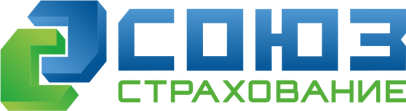 ЗАЯВЛЕНИЕ НА СТРАХОВАНИЕ ОТВЕТСТВЕННОСТИ ДИРЕКТОРОВ И ДОЛЖНОСТНЫХ ЛИЦИмя/Название Акционера% владенияСтрана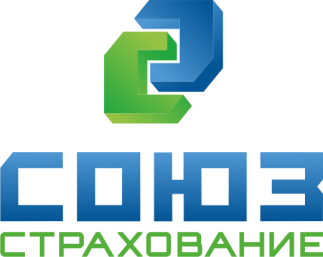 Если у вас есть вопросы по заполнению данного заявления, вы всегда можете их нам задать, обратившись к нам в офис:Если у вас есть вопросы по заполнению данного заявления, вы всегда можете их нам задать, обратившись к нам в офис:Телефоны отдела корпоративного страхования:+7 (495) 134 34 11+7 (495) 640 02 80Электронная почта офиса:info@souzsk.ru 